INTRODUÇÃO Recente lei estadual, 23291 de fevereiro de 2019, no seu artigo 14 determina que sejam apresentadas em site específico, as seguintes informações: i) Resultados das análises e dos acompanhamentos do grau de umidade e do nível de água da barragem, a partir das leituras dos instrumentos de monitoramento INAs e PZs instalados no maciço da barragem;ii) Informações de quais empresas terceirizadas atuam na construção, instalação, funcionamento, ampliação e alteamento de barragens;iii) ART de inspenção e monitoramento dos instrumentos de medição das respectivas barragens. OBJETIVOS O objetivo deste documento é apresentar, em relação às barragens da unidade CMISS da YARA, as leituras de instrumentos de controle realizadas no período de 01 a 31 de agosto de 2019, a avaliação das mesmas e comentário final sobre a condição da barragem. APRESENTAÇÃO DOS DADOS DE LEITURAS DOS INTRUMENTOS Para obtenção das leituras a Yara mantém equipe de monitoramento treinada e que segue conjunto de procedimentos apresentados no Plano de Segurança das Barragens. A identificação dos instrumentos  e registro das leituras que indicam o grau de umidade do maciço da barragem, a partir das leituras de nível d’água (INAs) e pressão (Pzs) estão indicadas nas planilhas dos anexos I e II. As informações sobre nível de água no reservatório também estão na planilha dos anexos I e II. A Anotação de Responsabilidade Técnica (ART) se encontra no anexo III.ANÁLISE DAS LEITURAS A análise das leituras dos piezômetros e medidores de nível d’água indicam a condição de grau de umidade dos maciços das barragens, mostrando que as estruturas estão seguras, já que os valores estão dentro do esperado para a atual condição das barragens. A análise das leituras do NA do reservatório mostra que estão dentro do previsto em projeto.A Barragem denominada Sabão II é uma das três barragens presentes no Complexo Minero Industrial de Serra do Salitre – CMISS e ainda se encontra em fase de construção.Os rejeitos dispostos na Barragem Sabão I são dispostos em polpa, portanto não há poeira dos rejeitos para demostrar resultados.EMPRESAS PRESENTES NA OPERAÇÃO DAS BARRAGENS 	Para garantir o projeto, construção, a correta operação e monitoramento adequado das estruturas de barragem de CMISS, algumas empresas conceituadas prestam serviço para a YARA, sendo as principais envolvidas diretamente:DF+ Engenharia Geotécnica e Rec. Hídricos LTDA – CNPJ 07.214.006/0001-00 (principais projetos);CONSTRUCAP CCPS Engenharia e Comércio S.A. – CNPJ 61.584.223/0001-38 (contrução e alteamento das barragens);GeoHydroTech Engenharia – GHT – CNPJ: 69.284.826/0001-26 (consultoria, análise de segurança, auditorias);GOLDER Associates Brasil Consultoria e Projetos Ltda. –  CNPJ 00.636.794/0001-84 (consultoria);STATUM Geotecnia – CNPJ 26.312.340/0001-41 (análise mensal de segurança, consultoria);AMC Segurança & Gestão – CNPJ 21.127.140/001-03 (consultoria).Atenciosamente,Adriano SendraEngenheiro Geotécnico EspecialistaGalvani Indústria Comércio e Serviços S/AREGISTROS DAS LEITURAS DOS PIEZÔMETROS, INAS E NÍVEL D’ÁGUA DORESERVATÓRIO – BARRAGEM SABÃO I
agosto/2019REGISTROS DAS LEITURAS DOS PIEZÔMETROS, INAS E NÍVEL D’ÁGUA DORESERVATÓRIO – BARRAGEM JACUagosto/2019ANOTAÇÃO DE RESPONSABILIDADE TÉCNICA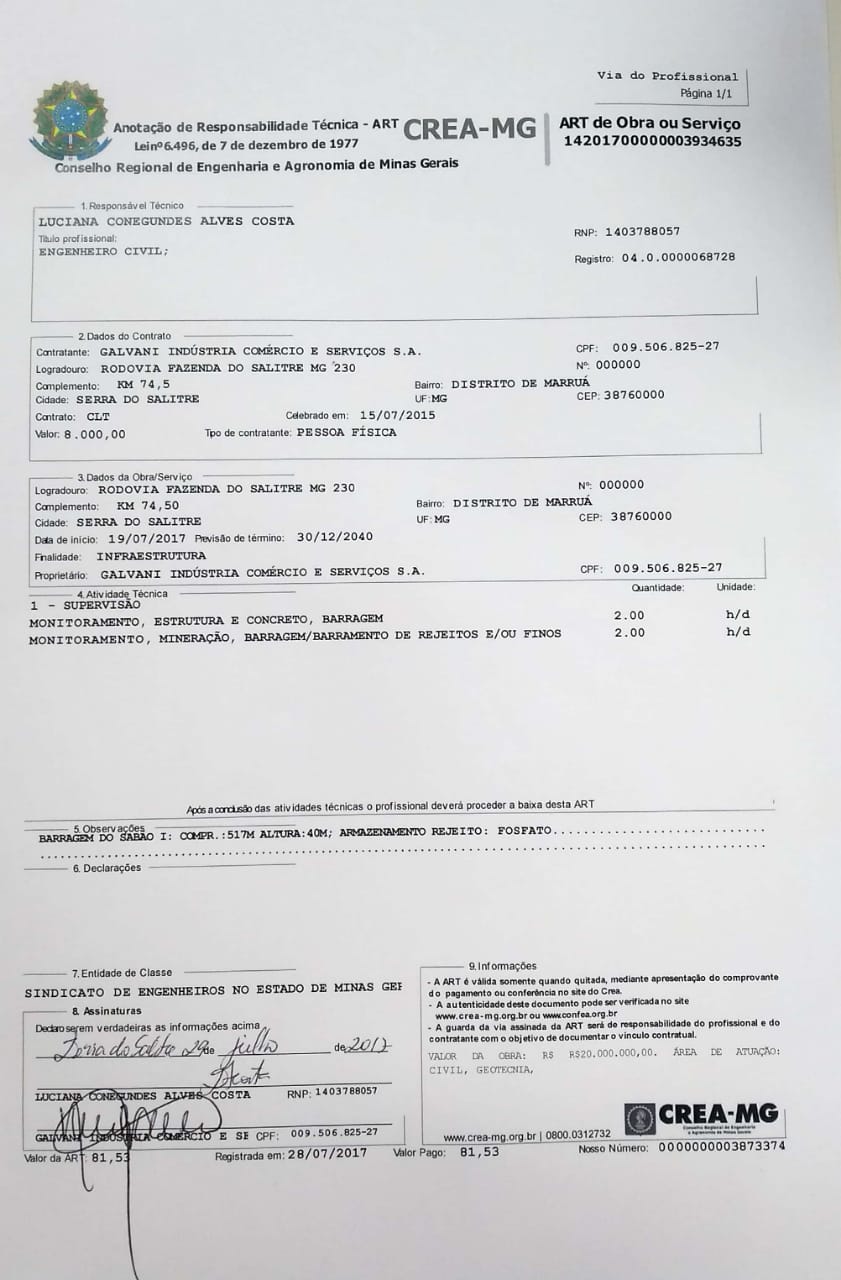 LEITURAS DOS INSTRUMENTOS DE CONTROLE BARRAGEM SABÃO IMEDIDAS EM COTA - MÊS DE AGOSTO DE 2019LEITURAS DOS INSTRUMENTOS DE CONTROLE BARRAGEM SABÃO IMEDIDAS EM COTA - MÊS DE AGOSTO DE 2019LEITURAS DOS INSTRUMENTOS DE CONTROLE BARRAGEM SABÃO IMEDIDAS EM COTA - MÊS DE AGOSTO DE 2019LEITURAS DOS INSTRUMENTOS DE CONTROLE BARRAGEM SABÃO IMEDIDAS EM COTA - MÊS DE AGOSTO DE 2019LEITURAS DOS INSTRUMENTOS DE CONTROLE BARRAGEM SABÃO IMEDIDAS EM COTA - MÊS DE AGOSTO DE 2019Leituras (m)06/08/201920/08/2019ObservaçõesCoroamento (El. 940,0m)INA-40C929.90930.10Coroamento (El. 940,0m)PZ-40C926.10926.40Coroamento (El. 940,0m)PZ-40E919.00919.20Coroamento (El. 940,0m)INA-40E930.90931.00Coroamento (El. 940,0m)PZ-40D921.50921.50Coroamento (El. 940,0m)INA-40D933.50933.60Coroamento (El. 940,0m)INA-A40D930.10930.40Berma 
(El. 930,0m)INA-30E917.10917.40Berma 
(El. 930,0m)INA-A30D919.30919.50Berma 
(El. 930,0m)PZ-30E916.50916.80Berma 
(El. 930,0m)INA-30C922.30922.70Berma 
(El. 930,0m)INA-A30C923.20923.50Berma 
(El. 930,0m)PZ-30C919.80919.90Berma 
(El. 930,0m)PZ-30C PR911.90912.30Berma 
(El. 930,0m)INA-30D920.00920.20Berma 
(El. 930,0m)INA-A30E918,7918.90Berma 
(El. 930,0m)PZ-30D917.40917.50Berma 
(El. 930,0m)INA-B30D922.40922.80Berma (El. 920,0m)  Antiga BarragemINA-20E910.80910.80Berma (El. 920,0m)  Antiga BarragemINA-A20E911.80912.20Berma (El. 920,0m)  Antiga BarragemPZ-20E911.10911.10Berma (El. 920,0m)  Antiga BarragemINA-20C909.70909.90Berma (El. 920,0m)  Antiga BarragemINA-A20C904.80905.00Berma (El. 920,0m)  Antiga BarragemPZ-20C909.40909.60Berma (El. 920,0m)  Antiga BarragemINA-20D910.40910.40Berma (El. 920,0m)  Antiga BarragemPZ-20D910.40910.40Berma (El. 920,0m)  Antiga BarragemINA-A20D913.30913.40Berma (El. 910,0m) Antiga BarragemINA-10C906.70907.00Berma (El. 910,0m) Antiga BarragemINA-A10C902.10902.30Berma (El. 910,0m) Antiga BarragemPZ-10C907.20907.60Berma (El. 910,0m) Antiga BarragemPZ-10C PR904.20904.70Berma (El. 910,0m) Antiga BarragemINA-10D905.90906.10NÍIVEL D’ÁGUA RESERVATÓRIORESERV. SABÃO I938.448938.453LEITURAS DOS INSTRUMENTOS DE CONTROLE BARRAGEM JACUMEDIDAS EM COTA (m) - MÊS DE AGOSTO DE 2019LEITURAS DOS INSTRUMENTOS DE CONTROLE BARRAGEM JACUMEDIDAS EM COTA (m) - MÊS DE AGOSTO DE 2019LEITURAS DOS INSTRUMENTOS DE CONTROLE BARRAGEM JACUMEDIDAS EM COTA (m) - MÊS DE AGOSTO DE 2019LEITURAS DOS INSTRUMENTOS DE CONTROLE BARRAGEM JACUMEDIDAS EM COTA (m) - MÊS DE AGOSTO DE 2019LEITURAS DOS INSTRUMENTOS DE CONTROLE BARRAGEM JACUMEDIDAS EM COTA (m) - MÊS DE AGOSTO DE 2019LEITURAS DOS INSTRUMENTOS DE CONTROLE BARRAGEM JACUMEDIDAS EM COTA (m) - MÊS DE AGOSTO DE 2019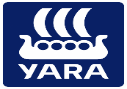 Leituras (m)13/08/201926/08/201926/08/2019ObservaçõesCoroamento                (El. 982,0m)INA-04969.54969.53SecoSecoCoroamento                (El. 982,0m)INA-09969.67969.68SecoSecoCoroamento                (El. 982,0m)INA-13969.48969.47SecoSecoBerma(El. 970,0m)INA-02950.06950.01SecoSecoBerma(El. 970,0m)INA-07949.57949.58SecoSecoBerma(El. 970,0m)INA-11950.19950.04SecoSecoBerma(El. 960,0m)INA-01943.38943.37SecoSecoBerma(El. 960,0m)INA-06939.50939.53SecoSecoBerma(El. 960,0m)INA-10947.63947.65SecoSecoBerma(El. 950,0m)INA-05939.46939.51NÍIVEL D’ÁGUA RESERVATÓRIORESERVATÓRIO959.056959.059